What’s Happening Today?Let’s Talk About Staying Safe on the School BusThere are different ways of getting to school.  Some of us walk, some of us ride in cars, and some of us ride a school bus.No matter how we get to school, we have to stay safe.  What are some of the ways we stay safe when we walk to school, drive to school, or take the bus to school?5 School Bus Safety RulesTalk quietlyStay in your seatDon’t put anything out of the windowKeep the aisle clearWait for the bus to stop before getting upLet’s look at some pictures – Who is being safe on the school bus?  Who isn’t?  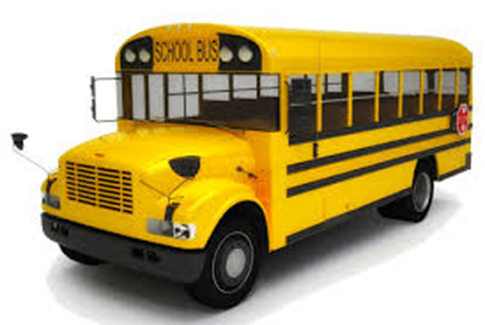 So what do YOU think?Get your magnet